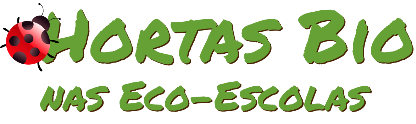 Horta Bio… em casaFicha de RegistoIdentificação da planta escolhidaIdentificação da planta escolhidaNome comum da espécie: Feijoeiro Nome científico: Phselous vulgaris Quando colocaste a semente na terra?Atenção: as sementes sem água não germinam! A germinação inicia-se por uma intensa absorção de água.Quando colocaste a semente na terra?Atenção: as sementes sem água não germinam! A germinação inicia-se por uma intensa absorção de água.Data:  4 de Maio de 2020Data:  4 de Maio de 2020Quantos dias passaram até ao aparecimento da plântula?Regista este momento com uma fotografia!Não te esqueças: A planta “recém-nascida”, precisa de luz para realizar a fotossíntese, é desta forma que produz o seu próprio alimento.Quantos dias passaram até ao aparecimento da plântula?Regista este momento com uma fotografia!Não te esqueças: A planta “recém-nascida”, precisa de luz para realizar a fotossíntese, é desta forma que produz o seu próprio alimento.Resposta:Demorou mais ou menos cinco dias até ao aparecimento da plântula. Resposta:Demorou mais ou menos cinco dias até ao aparecimento da plântula. Registo semanal do desenvolvimento da planta:Gostaríamos que registasses, se possível, semanalmente, o desenvolvimento da tua planta. Se não se notarem modificações significativas, não necessitas de anotar.O que podes e deves registar?Quanto cresceu? Quantas folhas novas? Apareceram ramificações? Apareceu uma florescência, quando? A planta frutificou? A planta ficou com as folhas amareladas? Murchou? Tem parasitas? Atenção:Envia para o teu professor, com esta tabela, um conjunto de fotografias que exibam a evolução do crescimento da planta (4 a 8 fotografias).Registo semanal do desenvolvimento da planta:Gostaríamos que registasses, se possível, semanalmente, o desenvolvimento da tua planta. Se não se notarem modificações significativas, não necessitas de anotar.O que podes e deves registar?Quanto cresceu? Quantas folhas novas? Apareceram ramificações? Apareceu uma florescência, quando? A planta frutificou? A planta ficou com as folhas amareladas? Murchou? Tem parasitas? Atenção:Envia para o teu professor, com esta tabela, um conjunto de fotografias que exibam a evolução do crescimento da planta (4 a 8 fotografias).Semana 1:Notei que o meu feijão tinha aparecido. Semana 1:Notei que o meu feijão tinha aparecido. Semana 2Nessa semana não aconteceu nada de interessante mas continuei com os meus cuidados regando a planta dia a sim dia não é metendo a ao solSemana 2Nessa semana não aconteceu nada de interessante mas continuei com os meus cuidados regando a planta dia a sim dia não é metendo a ao solSemana 3Na terceira semana eu reparei que os meus feijões tinha a crescido bastante devido às medidas de prevenção que eu estava a tomar como por exemplo :não por muita água, não deixar muito tempo ao sol e.t.cSemana 3Na terceira semana eu reparei que os meus feijões tinha a crescido bastante devido às medidas de prevenção que eu estava a tomar como por exemplo :não por muita água, não deixar muito tempo ao sol e.t.cSemana 4Na quarta semana reparei que o meu feijão tinha crescido imensamente e tive de lhe pôr um arame para o deixar reto porque senão caia para o lado. Semana 4Na quarta semana reparei que o meu feijão tinha crescido imensamente e tive de lhe pôr um arame para o deixar reto porque senão caia para o lado. Por fim…Descreve-nos como foi feita a sementeira:A sementeira foi feita com areia e terra. Como foi realizada a manutenção da tua planta?Por água dia sim dia não Ver se a planta não estava murchaPô-la ao sol de vez em quando Que materiais utilizaste?Feijões1 caso 1 arame Água Sol (não é material mas foi essencial para k crescimento da planta) 